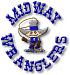 Midway ElementaryCommon Assessment Data Analysis Form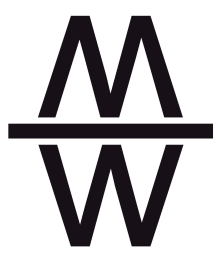 Grade Level: _____________Subject Area: _____________□ Pre-Assessment□ Mid-Assessment□ Post-AssessmentName of Assessment: _________________________________Name of Assessment: _________________________________□ Pre-Assessment□ Mid-Assessment□ Post-AssessmentEssential Standard:Learning Target:QuestionsResponsesIn what area(s) did our students do well on this assessment?What instructional strategies helped out students do well?What skill deficiencies do we see?What patterns do we see in the mistakes, and what do they tell us?Which students did not master essential standard(s) and will need additional time and support?What intervention will be provided to address unlearned skills?Which students did partially master the essential standard(s) and will need additional time and support?What intervention will be provided as additional practice for the skills?Which students mastered the essential standard(s) and will need extension support?What enrichment will be provided as extension practice for the skills?Do we need to tweak or improve this assessment?Do we need to tweak any instructional strategy(s) for the next time we teach this concept?